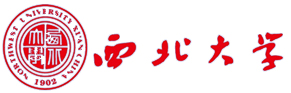 西北大学文化遗产学院本科教学大纲专业：文物保护技术课程名称：文物保护材料学周学时：2总学时：36授课班级：本科二年级任课教师：孙丽娟文物保护材料学一、课程名称：文物保护材料学二、课程类型：学科方向课三、适用对象：文物保护技术专业，二、三年级四、计划学时：36课时五、学分：2六、任课教师：孙丽娟七、课程简介：文物清洗材料中介绍文物中污染物特点，根据污染物特点如何筛选清洗材料，目前常用文物清洗材料特点等；高分子材料结构特点，性能特征，在文物保护应用各个环节中发挥作用机理，老化及防老化；表面涂层材料的要求与应用中介绍材料要求，选择方法及应用实例；加固材料及应用中介绍加固对象及加固剂的要求，加固剂作用机理和使用方法，加固剂的评价与选择等方面内容；表面涂层材料的要求与应用主要介绍胶粘条件及对粘接剂要求，胶粘剂组成与种类，胶粘过程及提高粘接强度的方法等内容；修补类材料主要介绍修补材料种类特点及应用，装饰材料种类及应用等。按照材料属性分别探究材料的应用性能，该部分内容以学生查阅资料汇总介绍形式进行；课程以教师讲授为主，结合授课内容组织同学总结讨论与学生互动；重点培养学生分析问题与解决问题的能力，为今后能够在文物保护实践工作中发挥积极作用，打下良好的基础。八、课程主要内容：第一章 绪论第一节 文物保护科学 一、文物保护科学技术二、文物保护含盖的两个方面内容三、文物保护的四个突出特点四、研究内容自然风化因素五、保护材料研究工作内容第二节 文物保护材料运用原则及要求第三节 文物保护定义与文物保护材料要求教学重点及难点：重点：文物保护材料运用原则及要求难点：文物保护材料运用原则。思考题：1.文物保护材料研究工作主要内容是什么？2.文物保护材料有哪些特点？第二章 文物保护常用溶剂第一节 溶剂及性质一、定义与分类二、溶剂性质第二节 常用溶剂一、无机溶剂二、有机溶剂三、混合的使用第三节 文保中常见的酸碱盐（讨论）教学重点及难点：重点：文物保护中溶剂筛选原则与要求难点：文物保护中合理选择溶剂思考题：1.使用溶剂注意事项有哪些？2.文物保护常用有机溶剂有哪些？第三章  清洗材料及使用第一节 文物中常见污染物及其分类一、分类二、污垢与载体之间的连结形式三、各种文物上的污垢第二节 清洗辅助材料一、表面活性剂二、抗再沉淀剂三、漂白剂四、螯合剂五、酶六、杀生剂七、缓蚀剂和纯化剂第三节 水介质清洗原理及方法一、去污原理二、优良清洗剂的要求三、固体污垢的去除四、液体污垢的清洗四、清洗剂的配方原则第四节  文物的化学清洗一、原料二、清洗方法三、文物清洗的例子第五节 有机溶剂清洗方法一、纺织品的溶剂干洗二、高分子材料的溶剂去除第六节 膏状物的清洗法一、方法原理二、用途三、膏状物材料与组成四、举例第七节 干洗（dry clean）方法二、材料及使用第八节清洗方法一、化学清洗二、物理清洗三、微生物清洗重点：文物中常见污染物及其分类；清洗用的辅助材料对象和内容。难点：清洗辅助试剂配方筛选。思考题：1.污染物对文物造成的危害有哪些？2.表面活性剂的作用有哪些？3.文物为什么清洗？4.文物是否能够承受清洗过程？5.清洗有什么影响？6.你如何清洗文物（举例说明）？第四章 高分子材料基础第一节 文物保护与高分子材料一、材料研制二、高分子合成三、特殊功能材料的开发第二节 高分子材料的发展第三节  文物保护与高分子材料一、文物创造过程中的高分子化合物二、现代保护材料与高分子化合物第四节 高分子化合物的结构和形态特点一、高分子化合物的基本概念二、高分子化合物的分类第五节 高分子成膜材料的使用状态——液态一、液态种类二、表面现象及润湿三、液态的稳定性四、液态的流动性第六节 高分子成膜——固态一、物理变化成膜二、化学反应成膜教学重点及难点：重点：高分子化合物与文物作用方式；高分子化合物的结构特点与性质；高分子化合物物理变化成膜形式与特点；难点：高分子化合物的结构特点与性质；思考题：1.简述高分子化合物基本性质？2.高分子化合物液态种类与特点？3.高分子化合物的数据分子量与重均分子量？4.溶剂挥发成膜产生的缺陷与原因？第五章  高分子材料膜性能第一节 膜的光学性质一  光泽   二  不透光性——掩蔽性    第二节 膜的机械性能一  透气性——孔隙度二  韧性（度）  三 柔性    第三节 高分子化合物化学反应的特征及分类第四节 聚合物的降解反应一、热降解二、氧化降解三、机械降解第五节  聚合物的老化和防老化一、光氧老化及稳定二、热氧老化及稳定教学重点及难点：重点：膜的光学性质、机械性能与文物保护需求之间关系；高分子化合物化学反应的特征及分类；聚合物的降解反应；聚合物的老化和防老化等相关内容。难点：聚合物讲解反应。思考题：1.高分子化合物化学反应的特征及分类2.高分子化合物氧化降解机理？3.聚合物结构与耐氧化性的关系？4.光氧老化及稳定方法？第六章  表面涂层材料的要求与应用第一节  保护涂层的要求一、一般要求二、特殊要求第二节  保护材料的选择一、光学方面 二．保护性能三．与文物的相容性第三节  保护材料的应用一．应用方法二．应用中容易出现的问题教学重点及难点：重点：表面涂层材料要求及选择。难点：表面涂层材料选择。思考题：1.文物保护表面涂层材料选择要求有哪些？2.表面封护保护对文物造成哪些影响？第七章 加固材料及应用第一节 加固对象及加固剂的要求一、加固与加固对象二、加固剂的要求第二节 加固剂作用机理和使用方法一、加固剂的使用方法二．加固剂的加固过程三．影响加固效果的因素四．促进渗透的方法五．常用加固剂体系及应用第三节  加固剂的评价与选择一、加固液的评价二、加固膜的评价第四节  加固效果的评价方法一、样品制备二、室内效果检验三、现场实验检验教学重点及难点：重点：加固剂的要求；加固剂作用机理和使用方法；加固剂的评价与选择。难点：加固剂作用机理和使用方法。思考题：1.文物保护用加固剂的使用要求？2.影响加固效果的因素有哪些？3.简述加固剂加固脆弱文物作用机理？第八章 粘接材料的应用方法文物粘接第一节 粘接基础一、断裂与修复二、粘接力的产生三．粘接理论第二节  胶粘条件及对粘接剂要求一、胶粘剂的条件二、胶粘剂的要求第三节  胶粘剂组成与种类一．胶粘剂的组成二．粘接剂的种类第四节  胶粘过程及提高粘接强度的方法一、粘接过程二、提高胶接强度的方法三、胶接接头应力的减小四．胶接时机的选择教学重点及难点：重点：胶粘条件及对粘接剂要求；胶粘过程及提高粘接强度的方法。难点：胶粘剂组成与种类。思考题：1.文物保护胶黏剂要求？2.陶器一般粘接步骤？第九章 修补类材料第一节 补全材料的要求第二节 模型材料一、粘土二、蜡三、石膏四、热熔取形材料五、天然胶乳六、合成橡胶七、硅橡胶 第三节  支撑材料第四节  填补材料一、石膏二、内部用Interior polyfilla：三、树脂基填料第五节 修饰材料一、磨料和抛光剂二、涂饰材料第六节 装饰材料 一、遮盖力及相关二、颜料和染料 三、分散介质 四、颜料的分散和修饰材料的制备五、应用工艺第七节 补全和修饰的几种方法第八节 文物的包装一、文物的内包装保护二、文物的外包装保护教学重点及难点：重点：补全材料要求；补全和修饰的几种方法。难点：常用补全材料使用。思考题：1.补全材料要求？2.文物补全几种形式及优缺点？第十章   文物保护材料第一节 无机材料一、钙钡体系二、水玻璃体系三、硅溶胶体系四、不再使用的体系第二节 天然水溶性聚合物一、多糖（Polysaccharides）二．蛋白质（Proteins）第三节  天然溶剂型聚合物一、Dammar（达玛树脂）二、Mastic（乳香胶）三、虫胶（shellac）四、蜡五、油第四节 水溶性合成树脂一、聚乙烯醇二、聚乙二烯三、聚乙烯基吡珞烷酮第五节 溶剂型合成树脂一、聚乙烯醇缩醛二、聚醋酸乙烯酯（polyvinyl acetate， PVAC）三、丙烯酸树脂（acrylic resin）四、聚有机硅氧烷第六节 反应型树脂一、硅氧烷和低聚物二、聚氨酯（Polyurethane polymers ，PU）三、环氧树脂四、甲基丙烯酸酯类单体材料教学重点及难点：重点：文物保护中常用天然材料特点；文物保护常用合成高分子材料。难点：文物保护常用材料特点及应用。九、教学计划进度表十、选用教材及主要参考资料：选用教材：1.和玲 艺术品保护中的高分子化合物[M] 化学工业出版社 2003年参考资料：1.周双林 文物保护用有机高分子材料及要求［J］四川文物 2003，（3）2.和玲 梁国正 聚合物在文物保护中的应用进展[J]3.袁传勋 土遗址保护材料综述[J] 敦煌研究 2002,(6)4.张晋平 有机质地文物的化学微量分析测定方法[J] 文物保护与考古科学 1999,11(1)5.西安文物保护修复中心 文物保护科学论文集[M] 文物出版社 20046.夏炎 高分子科学简明教程［M］科学出版社 2000年7.西安文物保护修复中心 文物保护科学论文集[M] 文物出版社 2004时间课时教     学     内     容(简要注明教学章节及教学环节名称)教学形式第1周2第一章 绪论讲授第2周2第二章 文物保护常用溶剂讲授第3周2第三章 清洗材料及使用第一节 文物中常见污染物及其分类第二节 清洗辅助材料讲授第4周2水介质清洗原理及方法第四节  文物的化学清洗第五节 有机溶剂清洗方法讲授第5周2第六节 膏状物的清洗法第七节 干洗（dry clean）第八节清洗方法讲授第6周2第四章高分子材料基础第一节 文物保护与高分子材料第二节 高分子材料的发展第三节  文物保护与高分子材料讲授第7周2第四章 高分子材料基础第四节 高分子化合物的结构和形态特点讲授第8周2第四章高分子材料基础第五节 高分子成膜材料的使用状态——液态讲授第9周2第四章高分子材料基础第六节 高分子成膜——固态讲授第10周2第五章 高分子材料膜性能第一节 膜的光学性质第二节 膜的机械性能第三节 高分子化合物化学反应的特征及分类讲授第11周2第五章 高分子材料膜性能第四节 聚合物的降解反应第五节  聚合物的老化和防老化讲授第12周2第六章 表面涂层材料的要求与应用讲授第13周2加固材料及应用第一节 加固对象及加固剂的要求第二节 加固剂作用机理和使用方法讲授第14周2第七章 加固材料及应用第三节  加固剂的评价与选择第四节  加固效果的评价方法讲授第15周2第八章 粘接材料的应用方法文物粘接讲授第16周2第九章 修补类材料讲授第17周2第十章 文物保护材料第一节 无机材料第二节 天然水溶性聚合物第三节  天然溶剂型聚合物第四节 水溶性合成树脂讲授第18周2第十章 文物保护材料第五节 溶剂型合成树脂第六节 反应型树脂讲授